An existing PSDMS registered user for your school can log into the PSDMS system using their Edumail ID and password at: 	https://www.eduweb.vic.gov.au/psdmsSelect Administration from the top menu bar.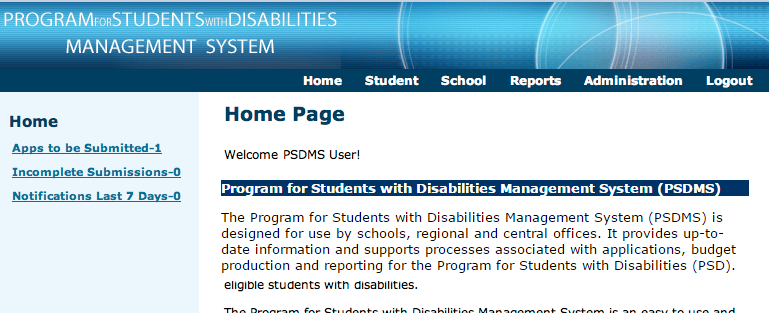 Select (a) User Management from the left then click (b) Search to reveal all current PSDMS users at your school.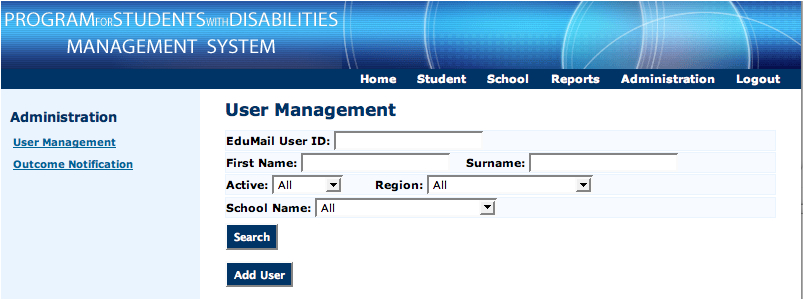 Select Add User 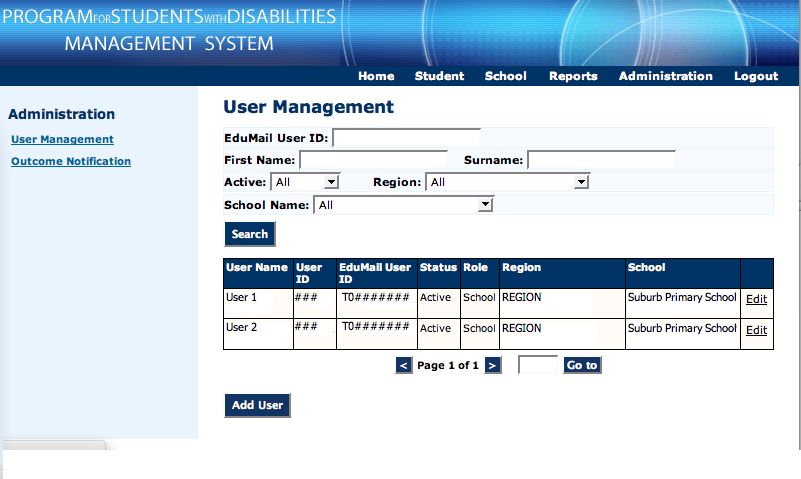 Current staff listed in Edumail at your school will appear in the drop down (a) Staff Member menu.  Select the appropriate staff member, then (b) check in Edumail to process.  Choose (c) Active then click (d) Save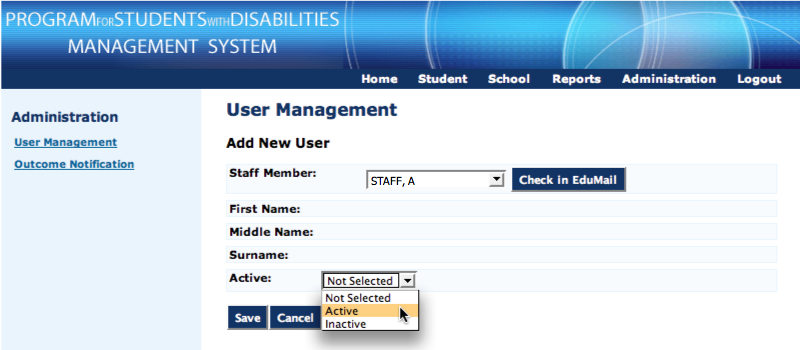 After clicking 5(d) Save, you will be taken to an updated list of PSDMS users for your school.  From this screen you may also Edit access to modify a user’s status to ‘Inactive’ if required. After clicking 5(d) Save, you will be taken to an updated list of PSDMS users for your school.  From this screen you may also Edit access to modify a user’s status to ‘Inactive’ if required. After clicking 5(d) Save, you will be taken to an updated list of PSDMS users for your school.  From this screen you may also Edit access to modify a user’s status to ‘Inactive’ if required. 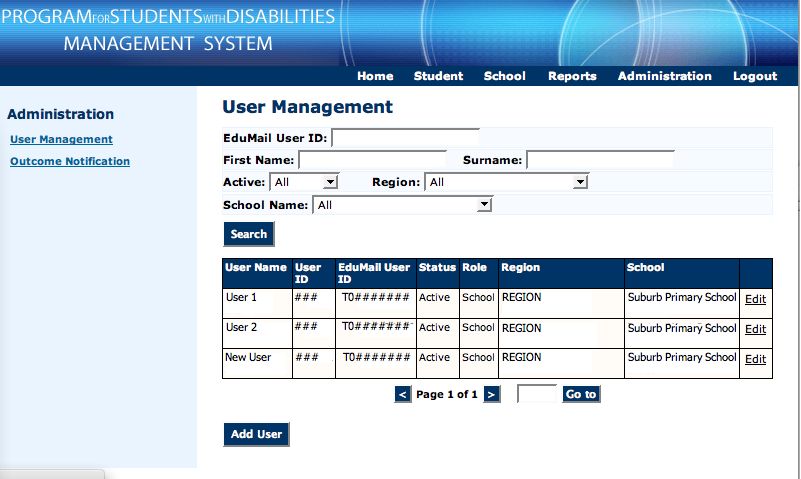 Note:  It is not possible to update user details of someone with a de-activated Edumail ID (in the case of retired/left staff members).  In such cases, these users can no longer log in to the system.  Note:  It is not possible to update user details of someone with a de-activated Edumail ID (in the case of retired/left staff members).  In such cases, these users can no longer log in to the system.  If technical assistance is required, please contact the DET Service GatewayP) 1800 641 943 or W) https://www.eduweb.vic.gov.au/servicedesk/If technical assistance is required, please contact the DET Service GatewayP) 1800 641 943 or W) https://www.eduweb.vic.gov.au/servicedesk/If technical assistance is required, please contact the DET Service GatewayP) 1800 641 943 or W) https://www.eduweb.vic.gov.au/servicedesk/